Laden van Li-ion met Imax lader 1Li ion Batterij laden via 12 volt batterij 		Li ion batterij laden via 230 volt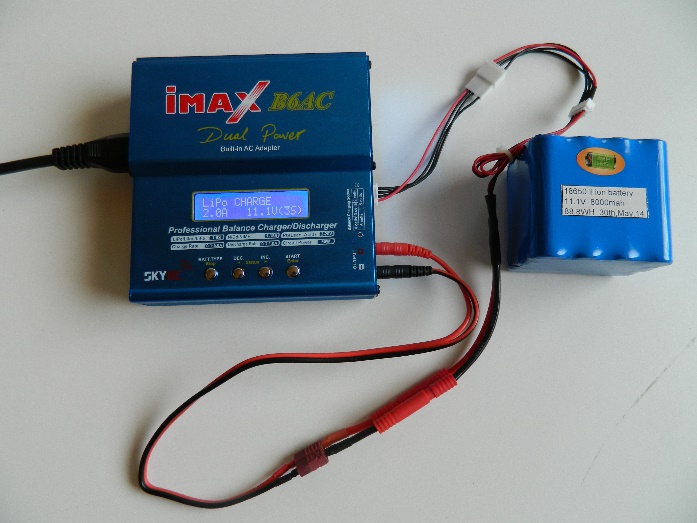 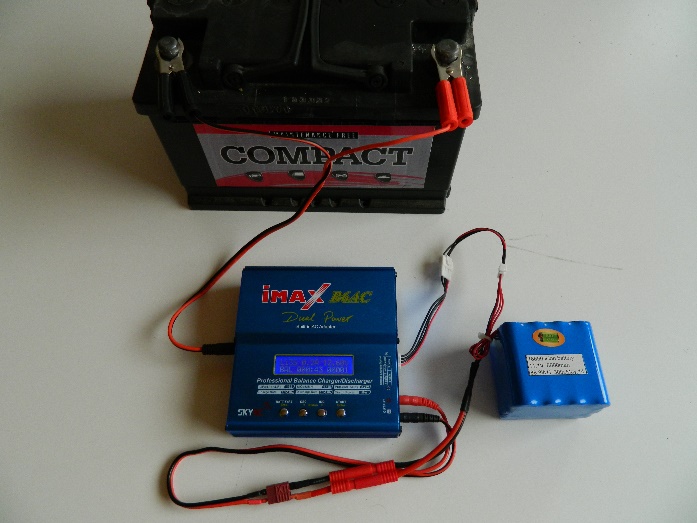 Wees altijd voorzichtig met deze batterijen, want er is alleen maar garantie op cellen die stuk zijn en niet op een batterij die niet meer werkt. Zorg ervoor dat nooit de plus en min tegen elkaar komen ,zelfs een kleine kortsluiting maakt de batterij onbruikbaar.Zorg ervoor dat de batterij nooit onder de 30 % of 3 volt per cel van het capaciteit.Steek altijd eerst de stekker in de lader en koppel ze dan aan de batterij.Bij het afkoppelen van de batterij trek eerst de stekker aan de batterij uit en dan uit de lader.Mocht de batterij er abnormaal uit zien ,laad en gebruik hem dan zeker nooit meer en verwijder de batterij zoals in de milieuvoorschriften. Bv. Containerpark, ophaal centrums  Zorg ervoor dat batterij nooit nat of vochtig worden ,dit kan leiden tot schade aan de batterij.Leg ze ook nooit weg bij koude temperaturen ,de beste temperatuur is  20 gradenKoppel nooit 2 batterijen aan elkaar en zet ze ook niet in serie of parallel in de boot.De batterijen moeten altijd geladen worden zoals je op de foto’s ziet.De kleine en de grote stekkers moet ook altijd in de lader gestoken worden.Laat nooit de batterij checkers aan de batterijen hangen als je deze niet gebruikt.Probeer ook de batterijen zoveel mogelijk te wisselen van de linkerkant naar de rechterkant.Indien de Li-ion batterijen gebruikt worden in combinatie met de Toslon dieptemeters mag je het klein monitortje van de rechtse batterij afgekoppeld laten, want dan ziet je de stand van de rechter batterij op het schermpje van de toslon dieptemeter Instellingen voor het laden van Li-ion batterijen 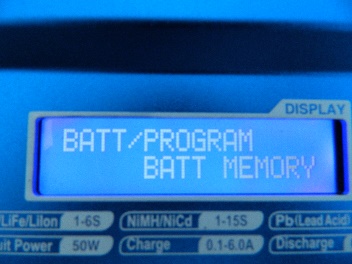 Druk op de knop Batt.Prog.stop en naar Batt/program batt memory.De keuze kan je maken door op dec  of  inc knoppen te drukken.Druk op startMaak nu de keuze uit welke batterij die je wilt laden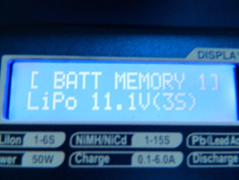 Batt memory 1 voor de Boot Li-ion batterij normaal te laden aan 2.5aH Batt memory 2 voor de Boot Li-ion batterij snel te laden aan 3.0aH Batt memory 3  voor de Dieptemeter Li-iion batterij te laden aan 0.8 aH Batt memory 4 voor de Zender NIMh batterij te laden aan 1.0A ( NIMH  )Batt memory 5  voor de grote auto PB batterij te laden (Pb loodbatterij)       Druk dan 2 sec.op start.Maak nu de keuze voor de Liion batterijen uit balance  of  storage.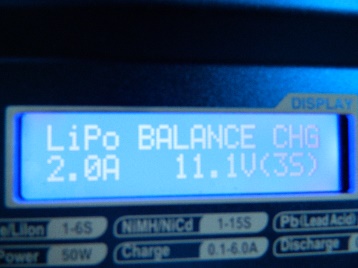 Balance is voor laden naar 100 %  =  12.6 voltStorage is bewaarstand 65 %  = 11.4 volt De keuze kan je maken door op Dec  of  inc  knoppen te drukken.Voor de boot batterij (li-ion10,4aH) normaal te laden moet je hem opBatt memory 1 en dan op lipo balance zetten en druk dan 2 sec.op startDruk nogmaals op start of enter tot hij begint te laden.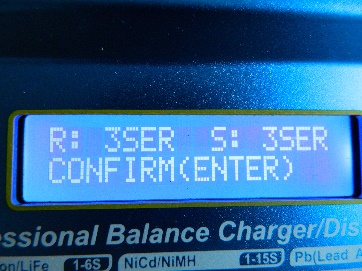 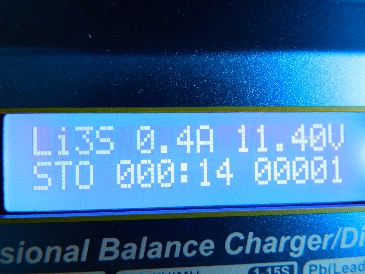 Zodra hij aan het laden is zie je dit scherm.Als de batterij vol geladen is geeft hij FULL weer in de linker boven hoek.Als de batterij vol is staat hij op 12.6 volt.Laden Li-ion batterijen voor gebruikBatt/prog/stop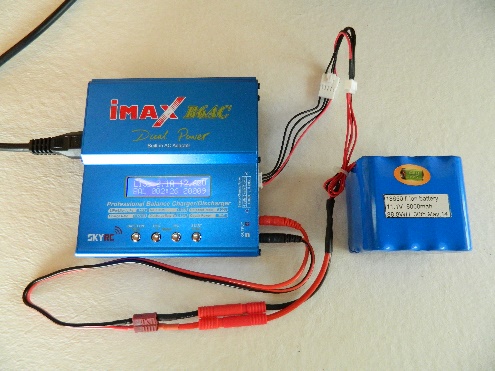 Batt/program batt memoryDruk op startBatt memory 1 voor de Boot Li-ion batterij normaal te ladenDruk 2 sec. op start Kies balance voor vol laden naar 100% is 12.6 volt.Druk 2 sec. op startDruk 1 maal startLaden Li-ion batterijen in bewaarstandBatt/prog/stop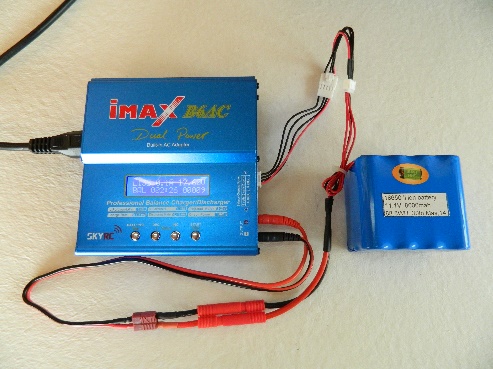 Batt/program battmemory  Druk op start Batt memory 1 voor de Boot Li-ion batterij naar bewaarstand te ladenDruk 3 sec. op start Kies storage bewaarstand is 65% is 11.4 voltDruk 3 sec. op start Druk 1 maal start Instellingen voor het bewaren van Li-ion batterijenHou er rekening mee dat je de batterij nooit langer dan 14 dagen mag bewaren op een spanning van meer dan 4 volt per cel.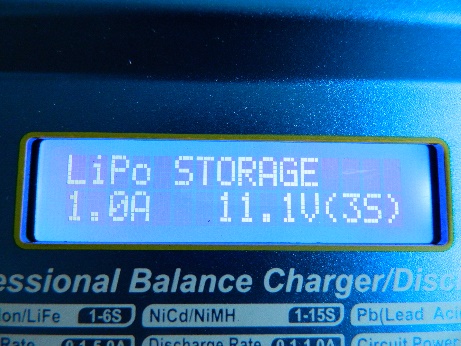 Dit gaat zeker te kosten van de levensduur van de batterijen. Dit kan je controleren met de bij geleverde batterij checker.Als je de batterijen wil bewaren kan je best laden met Lipo storage 1.0 A 11.1 volt.De batterijen zou je dan weer kunnen herladen een paar dagen voor je weer gaat vissen.Vol is 100% is 12.6 volt.Bewaarstand is 65% is 11.4 voltLeeg is 30% is 9.3 volt.Je mag de batterijen ook bewaren ook bewaren tussen 60 % - 80 % of 10 volt - 12 volt De laadtijd vanuit de bewaarstand is ongeveer 5 uurs.De laadtijd vanuit de leegstand is ongeveer 10 uurs.Zender laden via netspanning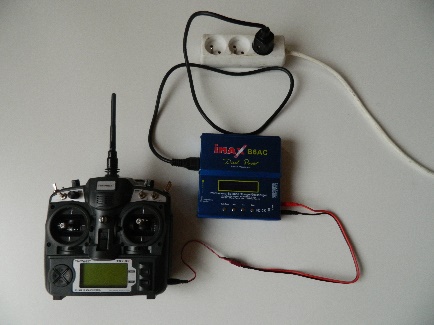 Druk op knop Batt/prog stop en ga naar batt/program batt memoryDruk op start Ga naar Batt memory 4 (NiMH) druk dan 2 x 3 sec. op startAls de batterij vol is komt er Full of Time op te staan.Batt memory 4  kies je door de toetsen Dec en Inc in te drukken Zender nooit op zetten tijdens het laden, zender nooit op PB ladenDeze zou anders kunnen ontploffen !!!!!!!!!!!!Zender laden via autobatterij 12 volt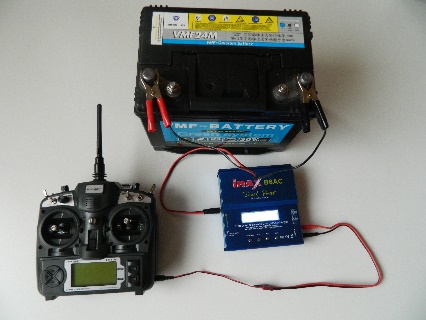 Druk op knop Batt/prog stop en ga naar batt/program batt memoryDruk op start Ga naar Batt memory 4 (NiMH) druk dan 2 x 3 sec. op startBatt memory 4  kies je door de toetsen Dec en Inc in te drukkenZender nooit op zetten tijdens het laden, zender nooit op PB laden Deze zou anders kunnen ontploffen !!!!!!!!!!!!!Grote autobatterij laden via netspanning 230 volt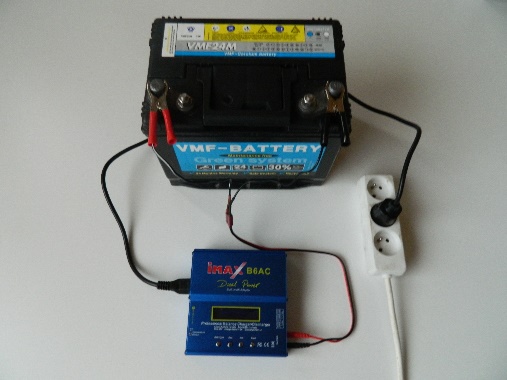 Druk op knop Batt/prog stop en ga naar batt/program batt memoryDruk op start Ga naar Batt merory 5 (PB) druk dan 2 x 3 sec.op startBatt memory 5 kies je doordoor de toetsen Dec en Inc in te drukkenVoor de grote batterij te laden de capaciteit van de batterij delen door 10 voorbeeld 40 Ah op 4 Ah zettenZijn de batterijen zwaarder dan 50 Ah dan mag je op 6.0 Ah ladenZender nooit op PB ladenAltijd goed opletten dat je nooit de +(rode draad) en de –(zwarte draad) tegen elkaar laat komen terwijl er een batterij is op aan gesloten Nooit de zender aanzetten terwijl deze aan het laden is 